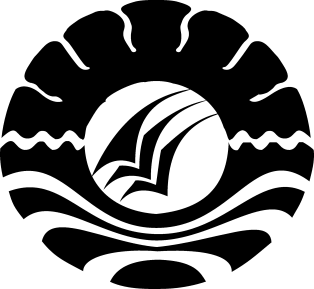 SKRIPSIPENERAPAN PENDEKATAN PROBLEM SOLVING DALAM MENINGKATKAN HASIL BELAJAR MATEMATIKA PADA SISWA KELAS V SD NEGERI 90 LENRANG KABUPATEN SOPPENGNURLINAPROGRAM STUDI PENDIDIKAN GURU SEKOLAH DASARFAKULTAS ILMU PENDIDIKANUNIVERSITAS NEGERI MAKASSAR2014